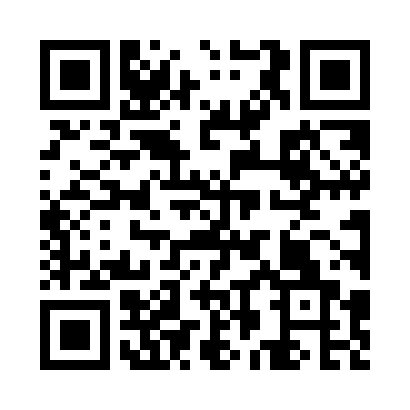 Prayer times for Mohican Lake, New York, USAMon 1 Jul 2024 - Wed 31 Jul 2024High Latitude Method: Angle Based RulePrayer Calculation Method: Islamic Society of North AmericaAsar Calculation Method: ShafiPrayer times provided by https://www.salahtimes.comDateDayFajrSunriseDhuhrAsrMaghribIsha1Mon3:485:291:035:058:3710:182Tue3:495:301:035:058:3710:183Wed3:505:311:045:058:3710:174Thu3:505:311:045:058:3610:175Fri3:515:321:045:058:3610:166Sat3:525:321:045:058:3610:167Sun3:535:331:045:058:3510:158Mon3:545:341:045:058:3510:149Tue3:555:341:055:058:3510:1410Wed3:565:351:055:058:3410:1311Thu3:575:361:055:058:3410:1212Fri3:585:371:055:058:3310:1113Sat3:595:371:055:058:3310:1014Sun4:005:381:055:058:3210:0915Mon4:025:391:055:058:3110:0816Tue4:035:401:055:058:3110:0717Wed4:045:411:065:058:3010:0618Thu4:055:421:065:058:2910:0519Fri4:075:421:065:058:2910:0420Sat4:085:431:065:058:2810:0321Sun4:095:441:065:048:2710:0222Mon4:105:451:065:048:2610:0023Tue4:125:461:065:048:259:5924Wed4:135:471:065:048:249:5825Thu4:145:481:065:048:239:5726Fri4:165:491:065:038:229:5527Sat4:175:501:065:038:219:5428Sun4:195:511:065:038:209:5229Mon4:205:521:065:028:199:5130Tue4:215:531:065:028:189:4931Wed4:235:541:065:028:179:48